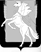 Совет депутатов Мирненского сельского поселенияСосновского муниципального района Челябинской областичетвертого созыва Р Е Ш Е Н И Е от  11 декабря 2019  года  № 41  О внесении изменений в решениеСовета депутатов Мирненского сельского поселения от 21.12.2018г. № 39«О бюджете Мирненского сельского поселения на 2019 и на плановый период 2020 и 2021 годов»    В соответствии с Бюджетным кодексом Российской Федерации, Федеральным законом «Об общих принципах организации местного самоуправления в Российской Федерации», Уставом Мирненского сельского поселения, Положением о бюджетном процессе в Мирненском сельском поселении Совет  депутатов Мирненского сельского поселения четвертого созыва РЕШАЕТ:    1. Внести в решение Совета депутатов Мирненского сельского поселения от 21.12.2018г. № 39 «О бюджете Мирненского сельского поселения на 2019  и на плановый период 2020 и 2021 годов» (в редакции решения от 25.04.2019 №11, от 17.06.2019 №19, от 26.07.2019 №22, от 08.08.2019 №25, от 18.10.2019 №31) следующие изменения:В статье 1. «Основные характеристики  бюджета Мирненского сельского поселения на 2019 и на плановый период 2020 и 2021 годов»:   - в подпункте 1 пункта 1 цифры «12 437 897,88» заменить цифрами «16 034 176,36»;  - в подпункте 2 пункта 1 цифры «12 437 897,88» заменить цифрами «19 551 858,36»;  - в подпункте 3 пункта 1 цифры «0,00» заменить цифрами «3 517 682,00»;2)  Приложение 4 «Распределение бюджетных ассигнований по разделам, подразделам и    целевым статьям и группам видом расходов классификации расходов бюджета на 2019       год» изложить в  новой редакции (приложение 1 к настоящему Решению). 3)  Приложение 6 «Ведомственная структура расходов бюджета Мирненского сельского    поселения на 2019 год» изложить в новой редакции (приложение 2 к настоящему       Решению).        4) Приложение 12 «Источники внутреннего финансирования дефицита бюджета Мирненского сельского поселения на 2019 год»  изложить в новой редакции (приложение 3 к настоящему Решению).         	  2.    Настоящее решение вступает в силу со дня его принятия.  3. Опубликовать настоящее Решение на официальном сайте органов местного самоуправления Мирненского сельского поселения в сети Интернет (http://mirnenskoe.eps74.ru).  4. Направить настоящее решение главе Мирненского сельского поселения для подписания.         Глава Мирненского                                                   Председатель Совета депутатов        сельского поселения                                                  Мирненского сельского поселения        _______________А.Н. Новокрещенов                     ______________В.А. БелобородовПриложение № 3Источники внутреннего финансирования дефицита бюджета Мирненского сельского поселения на 2019 год.                                                                                                                                            (рублей)Приложение №1 к решению Совета депутатов Мирненского сельского поселения  "О внесении изменений в решение "О бюджете Мирненского сельского поселения на 2019 год и на плановый период 2020 и 2021 годов" от " 11 "декабря 2019г. №41                                     Приложение №1 к решению Совета депутатов Мирненского сельского поселения  "О внесении изменений в решение "О бюджете Мирненского сельского поселения на 2019 год и на плановый период 2020 и 2021 годов" от " 11 "декабря 2019г. №41                                     Приложение №1 к решению Совета депутатов Мирненского сельского поселения  "О внесении изменений в решение "О бюджете Мирненского сельского поселения на 2019 год и на плановый период 2020 и 2021 годов" от " 11 "декабря 2019г. №41                                     Приложение №1 к решению Совета депутатов Мирненского сельского поселения  "О внесении изменений в решение "О бюджете Мирненского сельского поселения на 2019 год и на плановый период 2020 и 2021 годов" от " 11 "декабря 2019г. №41                                     Приложение №1 к решению Совета депутатов Мирненского сельского поселения  "О внесении изменений в решение "О бюджете Мирненского сельского поселения на 2019 год и на плановый период 2020 и 2021 годов" от " 11 "декабря 2019г. №41                                     Приложение №1 к решению Совета депутатов Мирненского сельского поселения  "О внесении изменений в решение "О бюджете Мирненского сельского поселения на 2019 год и на плановый период 2020 и 2021 годов" от " 11 "декабря 2019г. №41                                     Приложение №1 к решению Совета депутатов Мирненского сельского поселения  "О внесении изменений в решение "О бюджете Мирненского сельского поселения на 2019 год и на плановый период 2020 и 2021 годов" от " 11 "декабря 2019г. №41                                     Распределение бюджетных ассигнований бюджета Мирненского сельского поселения  по разделам, подразделам, целевым статьям, группам и подгруппам видов расходов классификации расходов бюджета на 2019 годРаспределение бюджетных ассигнований бюджета Мирненского сельского поселения  по разделам, подразделам, целевым статьям, группам и подгруппам видов расходов классификации расходов бюджета на 2019 годРаспределение бюджетных ассигнований бюджета Мирненского сельского поселения  по разделам, подразделам, целевым статьям, группам и подгруппам видов расходов классификации расходов бюджета на 2019 годРаспределение бюджетных ассигнований бюджета Мирненского сельского поселения  по разделам, подразделам, целевым статьям, группам и подгруппам видов расходов классификации расходов бюджета на 2019 годРаспределение бюджетных ассигнований бюджета Мирненского сельского поселения  по разделам, подразделам, целевым статьям, группам и подгруппам видов расходов классификации расходов бюджета на 2019 годРаспределение бюджетных ассигнований бюджета Мирненского сельского поселения  по разделам, подразделам, целевым статьям, группам и подгруппам видов расходов классификации расходов бюджета на 2019 годРаспределение бюджетных ассигнований бюджета Мирненского сельского поселения  по разделам, подразделам, целевым статьям, группам и подгруппам видов расходов классификации расходов бюджета на 2019 годРаспределение бюджетных ассигнований бюджета Мирненского сельского поселения  по разделам, подразделам, целевым статьям, группам и подгруппам видов расходов классификации расходов бюджета на 2019 годНаименованиеНаименованиеКод функциональной классификацииКод функциональной классификацииКод функциональной классификацииКод функциональной классификацииПланПланНаименованиеНаименованиеразделподразделцелевая статьявид расходовПланПланОбщегосударственные вопросыОбщегосударственные вопросы01005 680 470,395 680 470,39Функционирование высшего должностного лица субъекта Российской Федерации и муниципального образованияФункционирование высшего должностного лица субъекта Российской Федерации и муниципального образования0102596 560,26596 560,26Расходы общегосударственного характераРасходы общегосударственного характера010299 0 04 00000596 560,26596 560,26Глава муниципального образованияГлава муниципального образования010299 0 04 20300596 560,26596 560,26Фонд оплаты труда государственных (муниципальных) органов и взносы по обязательному социальному страхованиюФонд оплаты труда государственных (муниципальных) органов и взносы по обязательному социальному страхованию010299 0 04 20300121458 187,60458 187,60Взносы по обязательному социальному страхованию на выплаты денежного содержания и иные выплаты работникам государственных (муниципальных)органов Взносы по обязательному социальному страхованию на выплаты денежного содержания и иные выплаты работникам государственных (муниципальных)органов 010299 0 04 20300129138 372,66138 372,66Центральный аппарат (местный бюджет)Центральный аппарат (местный бюджет)01044 213 304,804 213 304,80Финансовое обеспечение выполнения функций государственными органамиФинансовое обеспечение выполнения функций государственными органами01 0499 0 04 204004 128 454,804 128 454,80Фонд оплаты труда государственных (муниципальных) органов и взносы по обязательному социальному страхованиюФонд оплаты труда государственных (муниципальных) органов и взносы по обязательному социальному страхованию010499 0 04 204001212 067 124,622 067 124,62Взносы по обязательному социальному страхованию на выплаты денежного содержания и иные выплаты работникам государственных (муниципальных)органов Взносы по обязательному социальному страхованию на выплаты денежного содержания и иные выплаты работникам государственных (муниципальных)органов 010499 0 04 20400129607 602,00607 602,00Закупка товаров, работ, услуг в сфере информационно-коммуникационных услугЗакупка товаров, работ, услуг в сфере информационно-коммуникационных услуг010499 0 04 20400242325 080,00325 080,00Прочая закупка товаров, работ и услуг для обеспечения государственных (муниципальных) нуждПрочая закупка товаров, работ и услуг для обеспечения государственных (муниципальных) нужд010499 0 04 204002441 128 648,181 128 648,18Уплата налога на имущество организаций, земельного и транспортного налоговУплата налога на имущество организаций, земельного и транспортного налогов010499 0 89 0000084 850,0084 850,00Уплата налога на имущество организаций и земельного налогаУплата налога на имущество организаций и земельного налога010499 0 89 204 0085148 000,0048 000,00Уплата прочих налогов, сборов и иных платежейУплата прочих налогов, сборов и иных платежей010499 0 89 204 0085232 000,0032 000,00Уплата иных платежейУплата иных платежей010499 0 89 204 008534 850,004 850,00Обеспечение проведения выборов и референдумовОбеспечение проведения выборов и референдумов0107390 748,33390 748,33Расходы общегосударственного характераРасходы общегосударственного характера010799 0 04 00000390 748,33390 748,33Проведение выборов депутатов муниципального образованияПроведение выборов депутатов муниципального образования010799 0 04 02004390 748,33390 748,33Специальные расходыСпециальные расходы010799 0 04 02004880390 748,33390 748,33Другие общегосударственные вопросыДругие общегосударственные вопросы0113479 857,00479 857,00Иные межбюджетные трансферты местным бюджетамИные межбюджетные трансферты местным бюджетам011399 0 03 0000018 857,0018 857,00Реализация переданных полномочий сельских поселений по организации процедуры закупок в части в части определения поставщиков(подрядчиков, исполнителей) для обеспечения муниципальных нуждРеализация переданных полномочий сельских поселений по организации процедуры закупок в части в части определения поставщиков(подрядчиков, исполнителей) для обеспечения муниципальных нужд011399 0 03 0003016 744,0016 744,00Иные межбюджетные трансфертыИные межбюджетные трансферты011399 0 03 0003054016 744,0016 744,00Реализация переданных полномочий муниципального района на осуществление мер по противодействию коррупции в границах поселенийРеализация переданных полномочий муниципального района на осуществление мер по противодействию коррупции в границах поселений011399 0 03 117002 113,002 113,00Прочая закупка товаров, работ и услуг для обеспечения государственных (муниципальных) нуждПрочая закупка товаров, работ и услуг для обеспечения государственных (муниципальных) нужд011399 0 03 117002442 113,002 113,00Расходы общегосударственного характераРасходы общегосударственного характера011399 0 04 00000461 000,00461 000,00Финансовое обеспечение выполнения функций государственной властиФинансовое обеспечение выполнения функций государственной власти011399 0 04 20400461 000,00461 000,00Прочая закупка товаров, работ и услуг для обеспечения государственных (муниципальных) нуждПрочая закупка товаров, работ и услуг для обеспечения государственных (муниципальных) нужд011399 0 04 20400244461 000,00461 000,00Национальная оборонаНациональная оборона0200230 000,00230 000,00Мобилизационная и вневойсковая подготовкаМобилизационная и вневойсковая подготовка0203230 000,00230 000,00Субвенции местным бюджетам для финансового обеспечения расходных обязательств муниципальных образований, возникающих при выполнении государственных полномочий Российской Федерации, субъектов Российской Федерации, переданных для осуществления органам местного самоуправления в установленном порядкеСубвенции местным бюджетам для финансового обеспечения расходных обязательств муниципальных образований, возникающих при выполнении государственных полномочий Российской Федерации, субъектов Российской Федерации, переданных для осуществления органам местного самоуправления в установленном порядке020399 0 02 00000230 000,00230 000,00Осуществление первичного воинского учета на территориях, где отсутствуют военные комиссариатыОсуществление первичного воинского учета на территориях, где отсутствуют военные комиссариаты020399 0 02 51180230 000,00230 000,00Фонд оплаты труда государственных (муниципальных) органов и взносы по обязательному социальному страхованиюФонд оплаты труда государственных (муниципальных) органов и взносы по обязательному социальному страхованию020399 0 02 51180121173 328,00173 328,00Взносы по обязательному социальному страхованию на выплаты денежного содержания и иные выплаты работникам государственных (муниципальных)органов Взносы по обязательному социальному страхованию на выплаты денежного содержания и иные выплаты работникам государственных (муниципальных)органов 020399 0 02 5118012952 345,0052 345,00Прочая закупка товаров, работ и услуг для обеспечения государственных (муниципальных) нуждПрочая закупка товаров, работ и услуг для обеспечения государственных (муниципальных) нужд020399 0 02 511802444 327,004 327,00Национальная безопасность и правоохранительная деятельностьНациональная безопасность и правоохранительная деятельность0300125 000,00125 000,00Обеспечение пожарной безопасностиОбеспечение пожарной безопасности0310125 000,00125 000,00Иные расходы на реализацию отраслевых мероприятийИные расходы на реализацию отраслевых мероприятий031099 0 07 00000125 000,00125 000,00Проведение противоаварийных и противопожарных мероприятийПроведение противоаварийных и противопожарных мероприятий031099 0 07 24000120 000,00120 000,00Прочая закупка товаров, работ и услуг для обеспечения государственных (муниципальных) нуждПрочая закупка товаров, работ и услуг для обеспечения государственных (муниципальных) нужд031099 0 07 24000244120 000,00120 000,00Обеспечение первичных мер пожарной безопасности в части создания условий для организации добровольной пожарной охраныОбеспечение первичных мер пожарной безопасности в части создания условий для организации добровольной пожарной охраны031099 0 07 246005 000,005 000,00Прочая закупка товаров, работ и услуг для обеспечения государственных (муниципальных) нуждПрочая закупка товаров, работ и услуг для обеспечения государственных (муниципальных) нужд031099 0 07 246002445 000,005 000,00Национальная экономикаНациональная экономика04005 558 442,615 558 442,61Дорожное хозяйство (дорожные фонды)Дорожное хозяйство (дорожные фонды)04095 385 315,615 385 315,61Иные межбюджетные трансферты местным бюджетамИные межбюджетные трансферты местным бюджетам040999 0 03 000003 153 310,003 153 310,00Реализация переданных полномочий муниципального района по дорожной деятельности в отношении автомобильных дорог местного значения в границах населенных пунктов и обеспечение безопасности дорожного движенияРеализация переданных полномочий муниципального района по дорожной деятельности в отношении автомобильных дорог местного значения в границах населенных пунктов и обеспечение безопасности дорожного движения040999 0 03 112003 153 310,003 153 310,00Прочая закупка товаров, работ и услуг для обеспечения государственных (муниципальных) нуждПрочая закупка товаров, работ и услуг для обеспечения государственных (муниципальных) нужд040999 0 03 112002443 153 310,003 153 310,00Иные расходы на реализацию отраслевых мероприятийИные расходы на реализацию отраслевых мероприятий040999 0 07 000002 232 005,612 232 005,61Капитальный ремонт, ремонт и содержание автомобильных дорог и инженерных сооружений на них в границах сельских поселений в рамках благоустройстваКапитальный ремонт, ремонт и содержание автомобильных дорог и инженерных сооружений на них в границах сельских поселений в рамках благоустройства040999 0 07 600202 232 005,612 232 005,61Прочая закупка товаров, работ и услуг для обеспечения государственных (муниципальных) нуждПрочая закупка товаров, работ и услуг для обеспечения государственных (муниципальных) нужд04 0999 0 07 600202442 232 005,612 232 005,61Другие  вопросы в области национальной  экономикиДругие  вопросы в области национальной  экономики0412173 127,00173 127,00Расходы общегосударственного характераРасходы общегосударственного характера041299 0 04 00000173 127,00173 127,00Мероприятия по землеустройству и землепользованиюМероприятия по землеустройству и землепользованию041299 0 04 04030173 127,00173 127,00Прочая закупка товаров, работ и услуг для обеспечения государственных (муниципальных) нуждПрочая закупка товаров, работ и услуг для обеспечения государственных (муниципальных) нужд041299 0 04 04030244173 127,00173 127,00Жилищно-коммунальное хозяйствоЖилищно-коммунальное хозяйство05006 946 613,886 946 613,88Жилищное хозяйствоЖилищное хозяйство050165 949,3665 949,36Иные межбюджетные трансферты местным бюджетамИные межбюджетные трансферты местным бюджетам050199 0 03 0000065 949,3665 949,36Реализация переданных полномочий муниципального района по обеспечению проживающих в поселении и нуждающихся в жилых помещениях малоимущих граждан жилыми помещениями, осуществлению муниципального жилищного контроля, а также иных полномочий органов местного самоуправления в соответствии с жилищным законодательствомРеализация переданных полномочий муниципального района по обеспечению проживающих в поселении и нуждающихся в жилых помещениях малоимущих граждан жилыми помещениями, осуществлению муниципального жилищного контроля, а также иных полномочий органов местного самоуправления в соответствии с жилищным законодательством050199 0 03 1130065 949,3665 949,36Прочая закупка товаров, работ и услуг для обеспечения государственных (муниципальных) нуждПрочая закупка товаров, работ и услуг для обеспечения государственных (муниципальных) нужд050199 0 03 1130024465 949,3665 949,36Коммунальное хозяйствоКоммунальное хозяйство05022 439 497,002 439 497,00Иные межбюджетные трансферты местным бюджетамИные межбюджетные трансферты местным бюджетам050299 0 03 00000719 497,00719 497,00Реализация переданных полномочий муниципального района на организацию в границах поселения электро-,тепло-,газо-, и водоснабжения населения, водоотведения ,снабжения населения топливом в пределах полномочий, установленных законодательством Российской ФедерацииРеализация переданных полномочий муниципального района на организацию в границах поселения электро-,тепло-,газо-, и водоснабжения населения, водоотведения ,снабжения населения топливом в пределах полномочий, установленных законодательством Российской Федерации050299 0 03 11100719 497,00719 497,00Прочая закупка товаров, работ и услуг для обеспечения государственных (муниципальных) нуждПрочая закупка товаров, работ и услуг для обеспечения государственных (муниципальных) нужд050299 0 03 11100244719 497,00719 497,00Иные расходы на реализацию отраслевых мероприятийИные расходы на реализацию отраслевых мероприятий050299 0 07 000001 720 000,001 720 000,00Модернизация, реконструкция, капитальный ремонт и строительство котельных, систем водоснабжения, водоотведения, систем электроснабжения, теплоснабжения, включая центральные тепловые пунктыМодернизация, реконструкция, капитальный ремонт и строительство котельных, систем водоснабжения, водоотведения, систем электроснабжения, теплоснабжения, включая центральные тепловые пункты050299 0 07 000501 720 000,001 720 000,00Закупка товаров, работ, услуг в целях капитального ремонта государственного (муниципального) имуществаЗакупка товаров, работ, услуг в целях капитального ремонта государственного (муниципального) имущества050299 0 07 0005024310 000,0010 000,00Прочая закупка товаров, работ и услуг для обеспечения государственных (муниципальных) нуждПрочая закупка товаров, работ и услуг для обеспечения государственных (муниципальных) нужд050299 0 07 000502441 710 000,001 710 000,00БлагоустройствоБлагоустройство05034 441 167,524 441 167,52Иные межбюджетные трансферты местным бюджетамИные межбюджетные трансферты местным бюджетам050399 0 03 00000610 107,00610 107,00Реализация переданных полномочий муниципального района на организацию сбора и вывоза бытовых отходов и мусораРеализация переданных полномочий муниципального района на организацию сбора и вывоза бытовых отходов и мусора050399 0 03 11400566 659,00566 659,00Прочая закупка товаров, работ и услуг для обеспечения государственных (муниципальных) нуждПрочая закупка товаров, работ и услуг для обеспечения государственных (муниципальных) нужд050399 0 03 11400244566 659,00566 659,00Реализация переданных полномочий муниципального района на организацию ритуальных услуг и содержание мест захороненияРеализация переданных полномочий муниципального района на организацию ритуальных услуг и содержание мест захоронения050399 0 03 1150043 448,0043 448,00Прочая закупка товаров, работ и услуг для обеспечения государственных (муниципальных) нуждПрочая закупка товаров, работ и услуг для обеспечения государственных (муниципальных) нужд050399 0 03 1150024443 448,0043 448,00Иные расходы на реализацию отраслевых мероприятийИные расходы на реализацию отраслевых мероприятий050399 0 07 000003 831 060,523 831 060,52Уличное освещениеУличное освещение050399 0 07 603101 176 420,001 176 420,00Прочая закупка товаров, работ и услуг для обеспечения государственных (муниципальных) нуждПрочая закупка товаров, работ и услуг для обеспечения государственных (муниципальных) нужд050399 0 07 603102441 176 420,001 176 420,00Организация и содержание мест захороненияОрганизация и содержание мест захоронения050399 0 07 6034099 000,0099 000,00Прочая закупка товаров, работ и услуг для обеспечения государственных (муниципальных) нуждПрочая закупка товаров, работ и услуг для обеспечения государственных (муниципальных) нужд050399 0 07 6034024499 000,0099 000,00Прочие мероприятия по благоустройству поселенияПрочие мероприятия по благоустройству поселения050399 0 07 603502 555 640,522 555 640,52Прочая закупка товаров, работ и услуг для обеспечения государственных (муниципальных) нуждПрочая закупка товаров, работ и услуг для обеспечения государственных (муниципальных) нужд050399 0 07 603502442 555 640,522 555 640,52Охрана окружающей средыОхрана окружающей среды0600428 000,00428 000,00Другие вопросы в области охраны окружающей средыДругие вопросы в области охраны окружающей среды0605428 000,00428 000,00Создание и содержание мест (площадок) накопления твердых коммунальных отходовСоздание и содержание мест (площадок) накопления твердых коммунальных отходов06 05 99 0 G24 3120428 000,00428 000,00Прочая закупка товаров, работ и услуг для обеспечения государственных (муниципальных) нуждПрочая закупка товаров, работ и услуг для обеспечения государственных (муниципальных) нужд06 05 99 0 G24 3120244428 000,00428 000,00Социальное обеспечение населенияСоциальное обеспечение населения1003203 331,48203 331,48Реализация иных государственных функций в области социальной политики Реализация иных государственных функций в области социальной политики 100399 0 06 00000203 331,48203 331,48Выплаты пенсии за выслугу лет лицам, замещавшим должности муниципальной службы и ежемесячные доплаты к трудовой пенсии лицам, осуществлявшим полномочия депутата, выборного должностного лица органа местного самоуправления на постоянной основеВыплаты пенсии за выслугу лет лицам, замещавшим должности муниципальной службы и ежемесячные доплаты к трудовой пенсии лицам, осуществлявшим полномочия депутата, выборного должностного лица органа местного самоуправления на постоянной основе100399 0 06 12750203 331,48203 331,48Иные пенсии, социальные доплаты к пенсиямИные пенсии, социальные доплаты к пенсиям100399 0 06 12750312203 331,48203 331,48Физическая культура и спортФизическая культура и спорт1100380 000,00380 000,00Массовый спортМассовый спорт1102380 000,00380 000,00Иные расходы на реализацию отраслевых мероприятийИные расходы на реализацию отраслевых мероприятий110299 0 07 00000380 000,00380 000,00Организация и проведение мероприятий в сфере физической культуры и спортаОрганизация и проведение мероприятий в сфере физической культуры и спорта110299 0 07 71050380 000,00380 000,00 Прочая закупка товаров, работ и услуг для обеспечения государственных (муниципальных) нужд Прочая закупка товаров, работ и услуг для обеспечения государственных (муниципальных) нужд110299 0 07 71050244380 000,00380 000,00ВСЕГОВСЕГО19 551 858,3619 551 858,36Приложение №2 к решению Совета депутатов Мирненского сельского поселения  "О внесении изменений в решение "О бюджете Мирненского сельского поселения на 2019 год и на плановый период 2020 и 2021 годов" от " 11 "декабря 2019г. №41                                     Приложение №2 к решению Совета депутатов Мирненского сельского поселения  "О внесении изменений в решение "О бюджете Мирненского сельского поселения на 2019 год и на плановый период 2020 и 2021 годов" от " 11 "декабря 2019г. №41                                     Приложение №2 к решению Совета депутатов Мирненского сельского поселения  "О внесении изменений в решение "О бюджете Мирненского сельского поселения на 2019 год и на плановый период 2020 и 2021 годов" от " 11 "декабря 2019г. №41                                     Ведомственная структура расходов бюджета Мирненского сельского поселения на 2019 годВедомственная структура расходов бюджета Мирненского сельского поселения на 2019 годВедомственная структура расходов бюджета Мирненского сельского поселения на 2019 годВедомственная структура расходов бюджета Мирненского сельского поселения на 2019 годВедомственная структура расходов бюджета Мирненского сельского поселения на 2019 годВедомственная структура расходов бюджета Мирненского сельского поселения на 2019 годВедомственная структура расходов бюджета Мирненского сельского поселения на 2019 годВедомственная структура расходов бюджета Мирненского сельского поселения на 2019 годВедомственная структура расходов бюджета Мирненского сельского поселения на 2019 годНаименованиеКод функциональной классификацииКод функциональной классификацииКод функциональной классификацииКод функциональной классификацииКод функциональной классификацииКод функциональной классификацииКод функциональной классификацииПланНаименованиеведомстворазделподразделцелевая статьяцелевая статьяцелевая статьявид расходовПланОбщегосударственные вопросы90701005 680 470,39Функционирование высшего должностного лица субъекта Российской Федерации и муниципального образования0102596 560,26Расходы общегосударственного характера010299 0 04 0000099 0 04 0000099 0 04 00000596 560,26Глава муниципального образования010299 0 04 2030099 0 04 2030099 0 04 20300596 560,26Фонд оплаты труда государственных (муниципальных) органов и взносы по обязательному социальному страхованию010299 0 04 2030099 0 04 2030099 0 04 20300121458 187,60Взносы по обязательному социальному страхованию на выплаты денежного содержания и иные выплаты работникам государственных (муниципальных)органов 010299 0 04 2030099 0 04 2030099 0 04 20300129138 372,66Центральный аппарат (местный бюджет)01044 213 304,80Финансовое обеспечение выполнения функций государственными органами01 0499 0 04 2040099 0 04 2040099 0 04 204004 128 454,80Фонд оплаты труда государственных (муниципальных) органов и взносы по обязательному социальному страхованию010499 0 04 2040099 0 04 2040099 0 04 204001212 067 124,62Взносы по обязательному социальному страхованию на выплаты денежного содержания и иные выплаты работникам государственных (муниципальных)органов 010499 0 04 2040099 0 04 2040099 0 04 20400129607 602,00Закупка товаров, работ, услуг в сфере информационно-коммуникационных услуг010499 0 04 2040099 0 04 2040099 0 04 20400242325 080,00Прочая закупка товаров, работ и услуг для обеспечения государственных (муниципальных) нужд010499 0 04 2040099 0 04 2040099 0 04 204002441 128 648,18Уплата налога на имущество организаций, земельного и транспортного налогов010499 0 89 0000099 0 89 0000099 0 89 0000084 850,00Уплата налога на имущество организаций и земельного налога010499 0 89 204 0099 0 89 204 0099 0 89 204 0085148 000,00Уплата прочих налогов, сборов и иных платежей010499 0 89 204 0099 0 89 204 0099 0 89 204 0085232 000,00Уплата иных платежей010499 0 89 204 0099 0 89 204 0099 0 89 204 008534 850,00Обеспечение проведения выборов и референдумов0107390 748,33Расходы общегосударственного характера010799 0 04 0000099 0 04 0000099 0 04 00000390 748,33Проведение выборов депутатов муниципального образования010799 0 04 0200499 0 04 0200499 0 04 02004390 748,33Специальные расходы010799 0 04 0200499 0 04 0200499 0 04 02004880390 748,33Другие общегосударственные вопросы0113479 857,00Иные межбюджетные трансферты местным бюджетам011399 0 03 0000099 0 03 0000099 0 03 0000018 857,00Реализация переданных полномочий сельских поселений по организации процедуры закупок в части в части определения поставщиков(подрядчиков, исполнителей) для обеспечения муниципальных нужд011399 0 03 0003099 0 03 0003099 0 03 0003016 744,00Иные межбюджетные трансферты011399 0 03 0003099 0 03 0003099 0 03 0003054016 744,00Реализация переданных полномочий муниципального района на осуществление мер по противодействию коррупции в границах поселений011399 0 03 1170099 0 03 1170099 0 03 117002 113,00Прочая закупка товаров, работ и услуг для обеспечения государственных (муниципальных) нужд011399 0 03 1170099 0 03 1170099 0 03 117002442 113,00Расходы общегосударственного характера011399 0 04 0000099 0 04 0000099 0 04 00000461 000,00Финансовое обеспечение выполнения функций государственной власти011399 0 04 2040099 0 04 2040099 0 04 20400461 000,00Прочая закупка товаров, работ и услуг для обеспечения государственных (муниципальных) нужд011399 0 04 2040099 0 04 2040099 0 04 20400244461 000,00Национальная оборона0200230 000,00Мобилизационная и вневойсковая подготовка0203230 000,00Субвенции местным бюджетам для финансового обеспечения расходных обязательств муниципальных образований, возникающих при выполнении государственных полномочий Российской Федерации, субъектов Российской Федерации, переданных для осуществления органам местного самоуправления в установленном порядке020399 0 02 0000099 0 02 0000099 0 02 00000230 000,00Осуществление первичного воинского учета на территориях, где отсутствуют военные комиссариаты020399 0 02 5118099 0 02 5118099 0 02 51180230 000,00Фонд оплаты труда государственных (муниципальных) органов и взносы по обязательному социальному страхованию020399 0 02 5118099 0 02 5118099 0 02 51180121173 328,00Взносы по обязательному социальному страхованию на выплаты денежного содержания и иные выплаты работникам государственных (муниципальных)органов 020399 0 02 5118099 0 02 5118099 0 02 5118012952 345,00Прочая закупка товаров, работ и услуг для обеспечения государственных (муниципальных) нужд020399 0 02 5118099 0 02 5118099 0 02 511802444 327,00Национальная безопасность и правоохранительная деятельность0300125 000,00Обеспечение пожарной безопасности0310125 000,00Иные расходы на реализацию отраслевых мероприятий031099 0 07 0000099 0 07 0000099 0 07 00000125 000,00Проведение противоаварийных и противопожарных мероприятий031099 0 07 2400099 0 07 2400099 0 07 24000120 000,00Прочая закупка товаров, работ и услуг для обеспечения государственных (муниципальных) нужд031099 0 07 2400099 0 07 2400099 0 07 24000244120 000,00Обеспечение первичных мер пожарной безопасности в части создания условий для организации добровольной пожарной охраны031099 0 07 2460099 0 07 2460099 0 07 246005 000,00Прочая закупка товаров, работ и услуг для обеспечения государственных (муниципальных) нужд031099 0 07 2460099 0 07 2460099 0 07 246002445 000,00Национальная экономика04005 558 442,61Дорожное хозяйство (дорожные фонды)04095 385 315,61Иные межбюджетные трансферты местным бюджетам040999 0 03 0000099 0 03 0000099 0 03 000003 153 310,00Реализация переданных полномочий муниципального района по дорожной деятельности в отношении автомобильных дорог местного значения в границах населенных пунктов и обеспечение безопасности дорожного движения040999 0 03 1120099 0 03 1120099 0 03 112003 153 310,00Прочая закупка товаров, работ и услуг для обеспечения государственных (муниципальных) нужд040999 0 03 1120099 0 03 1120099 0 03 112002443 153 310,00Иные расходы на реализацию отраслевых мероприятий040999 0 07 0000099 0 07 0000099 0 07 000002 232 005,61Капитальный ремонт, ремонт и содержание автомобильных дорог и инженерных сооружений на них в границах сельских поселений в рамках благоустройства040999 0 07 6002099 0 07 6002099 0 07 600202 232 005,61Прочая закупка товаров, работ и услуг для обеспечения государственных (муниципальных) нужд04 0999 0 07 6002099 0 07 6002099 0 07 600202442 232 005,61Другие  вопросы в области национальной  экономики0412173 127,00Расходы общегосударственного характера041299 0 04 0000099 0 04 0000099 0 04 00000173 127,00Мероприятия по землеустройству и землепользованию041299 0 04 0403099 0 04 0403099 0 04 04030173 127,00Прочая закупка товаров, работ и услуг для обеспечения государственных (муниципальных) нужд041299 0 04 0403099 0 04 0403099 0 04 04030244173 127,00Жилищно-коммунальное хозяйство05006 946 613,88Жилищное хозяйство050165 949,36Иные межбюджетные трансферты местным бюджетам050199 0 03 0000099 0 03 0000099 0 03 0000065 949,36Реализация переданных полномочий муниципального района по обеспечению проживающих в поселении и нуждающихся в жилых помещениях малоимущих граждан жилыми помещениями, осуществлению муниципального жилищного контроля, а также иных полномочий органов местного самоуправления в соответствии с жилищным законодательством050199 0 03 1130099 0 03 1130099 0 03 1130065 949,36Прочая закупка товаров, работ и услуг для обеспечения государственных (муниципальных) нужд050199 0 03 1130099 0 03 1130099 0 03 1130024465 949,36Коммунальное хозяйство05022 439 497,00Иные межбюджетные трансферты местным бюджетам050299 0 03 0000099 0 03 0000099 0 03 00000719 497,00Реализация переданных полномочий муниципального района на организацию в границах поселения электро-,тепло-,газо-, и водоснабжения населения, водоотведения, снабжения населения топливом в пределах полномочий, установленных законодательством Российской Федерации050299 0 03 1110099 0 03 1110099 0 03 11100719 497,00Прочая закупка товаров, работ и услуг для обеспечения государственных (муниципальных) нужд050299 0 03 1110099 0 03 1110099 0 03 11100244719 497,00Иные расходы на реализацию отраслевых мероприятий050299 0 07 0000099 0 07 0000099 0 07 000001 720 000,00Модернизация, реконструкция, капитальный ремонт и строительство котельных, систем водоснабжения, водоотведения, систем электроснабжения, теплоснабжения, включая центральные тепловые пункты050299 0 07 0005099 0 07 0005099 0 07 000501 720 000,00Закупка товаров, работ, услуг в целях капитального ремонта государственного (муниципального) имущества050299 0 07 0005099 0 07 0005099 0 07 0005024310 000,00Прочая закупка товаров, работ и услуг для обеспечения государственных (муниципальных) нужд050299 0 07 0005099 0 07 0005099 0 07 000502441 710 000,00Благоустройство05034 441 167,52Иные межбюджетные трансферты местным бюджетам050399 0 03 0000099 0 03 0000099 0 03 00000610 107,00Реализация переданных полномочий муниципального района на организацию сбора и вывоза бытовых отходов и мусора050399 0 03 1140099 0 03 1140099 0 03 11400566 659,00Прочая закупка товаров, работ и услуг для обеспечения государственных (муниципальных) нужд050399 0 03 1140099 0 03 1140099 0 03 11400244566 659,00Реализация переданных полномочий муниципального района на организацию ритуальных услуг и содержание мест захоронения050399 0 03 1150099 0 03 1150099 0 03 1150043 448,00Прочая закупка товаров, работ и услуг для обеспечения государственных (муниципальных) нужд050399 0 03 1150099 0 03 1150099 0 03 1150024443 448,00Иные расходы на реализацию отраслевых мероприятий050399 0 07 0000099 0 07 0000099 0 07 000003 831 060,52Уличное освещение050399 0 07 6031099 0 07 6031099 0 07 603101 176 420,00Прочая закупка товаров, работ и услуг для обеспечения государственных (муниципальных) нужд050399 0 07 6031099 0 07 6031099 0 07 603102441 176 420,00Организация и содержание мест захоронения050399 0 07 6034099 0 07 6034099 0 07 6034099 000,00Прочая закупка товаров, работ и услуг для обеспечения государственных (муниципальных) нужд050399 0 07 6034099 0 07 6034099 0 07 6034024499 000,00Прочие мероприятия по благоустройству поселения050399 0 07 6035099 0 07 6035099 0 07 603502 555 640,52Прочая закупка товаров, работ и услуг для обеспечения государственных (муниципальных) нужд050399 0 07 6035099 0 07 6035099 0 07 603502442 555 640,52Охрана окружающей среды0600428 000,00Другие вопросы в области охраны окружающей среды0605428 000,00Создание и содержание мест (площадок) накопления твердых коммунальных отходов06 05 99 0 G24 312099 0 G24 312099 0 G24 3120428 000,00Прочая закупка товаров, работ и услуг для обеспечения государственных (муниципальных) нужд06 05 99 0 G24 312099 0 G24 312099 0 G24 3120244428 000,00Социальное обеспечение населения1003203 331,48Реализация иных государственных функций в области социальной политики 100399 0 06 0000099 0 06 0000099 0 06 00000203 331,48Выплаты пенсии за выслугу лет лицам, замещавшим должности муниципальной службы и ежемесячные доплаты к трудовой пенсии лицам, осуществлявшим полномочия депутата, выборного должностного лица органа местного самоуправления на постоянной основе100399 0 06 1275099 0 06 1275099 0 06 12750203 331,48Иные пенсии, социальные доплаты к пенсиям100399 0 06 1275099 0 06 1275099 0 06 12750312203 331,48Физическая культура и спорт1100380 000,00Массовый спорт1102380 000,00Иные расходы на реализацию отраслевых мероприятий110299 0 07 0000099 0 07 0000099 0 07 00000380 000,00Организация и проведение мероприятий в сфере физической культуры и спорта110299 0 07 7105099 0 07 7105099 0 07 71050380 000,00 Прочая закупка товаров, работ и услуг для обеспечения государственных (муниципальных) нужд110299 0 07 7105099 0 07 7105099 0 07 71050244380 000,00ВСЕГО19 551 858,36к Решению Совета депутатов Мирненского сельского поселения № 41  от 11 декабря 2019г. «О внесении изменений в решение «О бюджете Мирненского сельского поселения на 2019 год и на плановый период 2020 и 2021 годов»Код бюджетной классификацииНаименование источника средствСумма01 05 00 00 00 0000 000Изменение остатков средств на счетах по учету средств бюджета-3 517 682,0001 05 00 00 00 0000 600Уменьшение  остатков средств бюджетов-3 517 682,0001 05 02 00 00 0000 600Уменьшение  прочих остатков средств бюджетов -3 517 682,0001 05 02 01 00 0000 610Уменьшение прочих остатков денежных средств бюджетов-3 517 682,0001 05 02 01 10 0000 610Уменьшение прочих остатков денежных средств бюджета сельского поселения-3 517 682,00